Modulo di richiestaProgetti nell’ambito degli aiuti finanziari art. 74 LAI per prestazioni volte a sostenere e promuovere l’integrazione degli andicappati (PSPIA)Per progetti con un volume di costi superiore a 100 000 franchi con una quota di aiuti finanziari dell’UFAS in virtù del contratto per la concessione di aiuti finanziari 2024 – 2027.Giusta l’articolo 74 LAI, gli articoli 108 segg. OAI e la Circolare sui sussidi alle organizzazioni private per l’aiuto agli andicappati (CSOAA) valida per i sussidi degli anni d’esercizio 2024 –2027. La richiesta può essere presentata in qualsiasi momento nel corso degli anni d’esercizio. Non sono previsti termini d’inoltro specifici.Quali condizioni devono essere soddisfatte?Il progetto deve avere carattere innovativo.Il progetto deve essere limitato nel tempo, al massimo per quattro anni.Il progetto deve essere concepito per la sostenibilità e, di conseguenza, deve avere un impatto anche dopo il suo completamento. Il progetto deve poter essere valutato, se del caso.Il progetto deve essere reso accessibile al pubblico (sito Internet).Chi può inoltrare una richiesta di progetto?La richiesta di progetto può essere presentata solo dall'organizzazione mantello (mandataria). La mandataria è anche responsabile per i progetti avviati dalle submandatarie o insieme ai Cantoni.In che modo l’UFAS sostiene la realizzazione di progetti (PSPIA)?I progetti sono finanziati nell’ambito degli aiuti finanziari convenuti contrattualmente tra l’UFAS e la mandataria.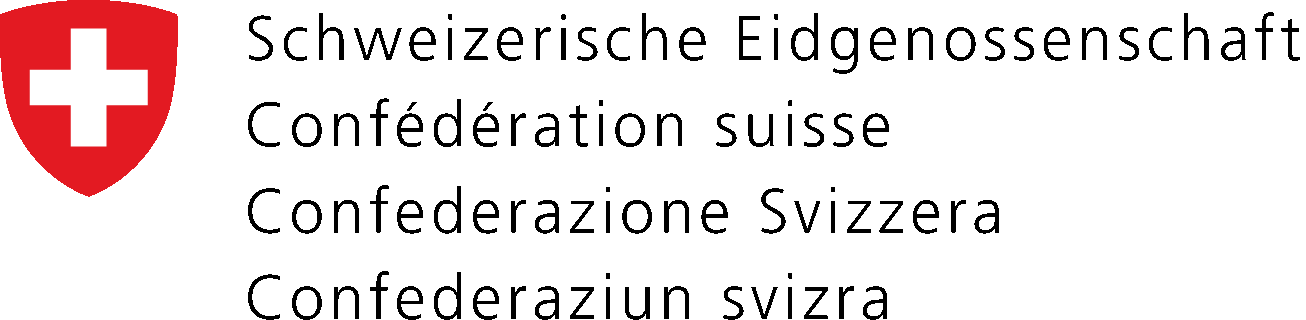 Dipartimento federale dell’interno DFIUfficio federale delle assicurazioni sociali UFASAmbito Assicurazione invaliditàPanoramica del progettoPanoramica del progettoPanoramica del progettoPanoramica del progettoOrganizzazione mantello/mandataria Organizzazione mantello/mandataria Organizzazione mantello/mandataria Organizzazione mantello/mandataria Persona di contattoPersona di contattoPersona di contattoPersona di contattoSubmandataria (se del caso):Submandataria (se del caso):Submandataria (se del caso):Submandataria (se del caso):Persona di contattoPersona di contattoPersona di contattoPersona di contattoTitolo del progettoTitolo del progettoTitolo del progettoTitolo del progettoDurata del progettoDurata del progettoDurata del progettoDurata del progettodalalCosti totali del progettoCosti totali del progettoCosti totali del progettoCosti totali del progettoCHFDescrizione del progettoTenere presenti le basi giuridiche (art. 74 LAI / art. 108 OAI / CSOAA 2024 – 2027) per le condizioni per l’inoltro di una richiesta.Organizzazione mantello/mandatariaOrganizzazione mantello/mandatariaOrganizzazione mantello/mandatariaN. mandatariaNomeVia e n.Casella postaleNPA, luogoOrganizzazione del progettoOrganizzazione del progettoOrganizzazione del progettoOrganizzazione del progettoIndicare le persone che sono coinvolte nel progetto e in quale forma nonché le loro responsabilità.Indicare le persone che sono coinvolte nel progetto e in quale forma nonché le loro responsabilità.Indicare le persone che sono coinvolte nel progetto e in quale forma nonché le loro responsabilità.Indicare le persone che sono coinvolte nel progetto e in quale forma nonché le loro responsabilità.Cognome e nomeFunzione/compiti nel quadro del progettoQualificazione/funzione professionaleN. tel./e-mailIn caso di progetti trasversali: informazioni concernenti la direzione generale del progettoIn caso di progetti trasversali: informazioni concernenti la direzione generale del progettoIndicare con quali organizzazioni, specialisti e persone chiave bisogna inoltre collaborare, in quali settori e/o in quale forma. Si è già preso contatto con queste organizzazioni o persone? Attualmente, a che punto si trova la collaborazione?Indicare con quali organizzazioni, specialisti e persone chiave bisogna inoltre collaborare, in quali settori e/o in quale forma. Si è già preso contatto con queste organizzazioni o persone? Attualmente, a che punto si trova la collaborazione?Organizzazione A: indirizzoTipo di collaborazione, sostegno, partecipazioneOrganizzazione B: indirizzoTipo di collaborazione, sostegno, partecipazioneInformazioni sul progettoSituazione iniziale / motivi per la realizzazione del progetto 
Spiegare perché si ritiene importante realizzare il progetto. A quali problemi e bisogni risponde il progetto? Quali lavori preliminari sono già stati svolti dall’organizzazione? Su quali basi, esperienze e dati scientifici si basa il progetto? Come sono stati presi in considerazione nel progetto?Gruppo targetDurata prevista del progettoObiettivi del progetto Descrivere concretamente i risultati che si vuole ottenere con il progetto. Qual è il valore aggiunto per le persone con disabilità, anche rispetto alle offerte esistenti?Obiettivi del progetto Descrivere concretamente i risultati che si vuole ottenere con il progetto. Qual è il valore aggiunto per le persone con disabilità, anche rispetto alle offerte esistenti?Obiettivi del progetto Descrivere concretamente i risultati che si vuole ottenere con il progetto. Qual è il valore aggiunto per le persone con disabilità, anche rispetto alle offerte esistenti?Obiettivi del progetto Descrivere concretamente i risultati che si vuole ottenere con il progetto. Qual è il valore aggiunto per le persone con disabilità, anche rispetto alle offerte esistenti?Obiettivi del progetto Descrivere concretamente i risultati che si vuole ottenere con il progetto. Qual è il valore aggiunto per le persone con disabilità, anche rispetto alle offerte esistenti?Obiettivi del progetto Descrivere concretamente i risultati che si vuole ottenere con il progetto. Qual è il valore aggiunto per le persone con disabilità, anche rispetto alle offerte esistenti?Obiettivi del progetto Descrivere concretamente i risultati che si vuole ottenere con il progetto. Qual è il valore aggiunto per le persone con disabilità, anche rispetto alle offerte esistenti?Obiettivi del progetto Descrivere concretamente i risultati che si vuole ottenere con il progetto. Qual è il valore aggiunto per le persone con disabilità, anche rispetto alle offerte esistenti?Breve descrizione del progetto / tappe intermedie mass. 10 righe / Allegare il piano concettuale del progettoBreve descrizione del progetto / tappe intermedie mass. 10 righe / Allegare il piano concettuale del progettoBreve descrizione del progetto / tappe intermedie mass. 10 righe / Allegare il piano concettuale del progettoBreve descrizione del progetto / tappe intermedie mass. 10 righe / Allegare il piano concettuale del progettoBreve descrizione del progetto / tappe intermedie mass. 10 righe / Allegare il piano concettuale del progettoBreve descrizione del progetto / tappe intermedie mass. 10 righe / Allegare il piano concettuale del progettoBreve descrizione del progetto / tappe intermedie mass. 10 righe / Allegare il piano concettuale del progettoBreve descrizione del progetto / tappe intermedie mass. 10 righe / Allegare il piano concettuale del progettoDurevolezza
In che modo saranno ulteriormente elaborati i risultati del progetto? Quali prestazioni possono essere migliorate o sviluppate?Durevolezza
In che modo saranno ulteriormente elaborati i risultati del progetto? Quali prestazioni possono essere migliorate o sviluppate?Durevolezza
In che modo saranno ulteriormente elaborati i risultati del progetto? Quali prestazioni possono essere migliorate o sviluppate?Durevolezza
In che modo saranno ulteriormente elaborati i risultati del progetto? Quali prestazioni possono essere migliorate o sviluppate?Durevolezza
In che modo saranno ulteriormente elaborati i risultati del progetto? Quali prestazioni possono essere migliorate o sviluppate?Durevolezza
In che modo saranno ulteriormente elaborati i risultati del progetto? Quali prestazioni possono essere migliorate o sviluppate?Durevolezza
In che modo saranno ulteriormente elaborati i risultati del progetto? Quali prestazioni possono essere migliorate o sviluppate?Durevolezza
In che modo saranno ulteriormente elaborati i risultati del progetto? Quali prestazioni possono essere migliorate o sviluppate?Come è regolamentato il finanziamento successivo?Come è regolamentato il finanziamento successivo?Come è regolamentato il finanziamento successivo?Come è regolamentato il finanziamento successivo?Come è regolamentato il finanziamento successivo?Come è regolamentato il finanziamento successivo?Come è regolamentato il finanziamento successivo?Come è regolamentato il finanziamento successivo?In quali cantoni / regioni è attuato il progetto?In quali cantoni / regioni è attuato il progetto?In quali cantoni / regioni è attuato il progetto?In quali cantoni / regioni è attuato il progetto?In quali cantoni / regioni è attuato il progetto?In quali cantoni / regioni è attuato il progetto?In quali cantoni / regioni è attuato il progetto?In quali cantoni / regioni è attuato il progetto?Lingua/eT FIVollkosten und Erträge*Dettagli sui finanziamenti senza gli aiuti finanziari UFAS Ricavi delle prestazioni  Donazioni Contributi di altri finanziatori (Confederazione, Cantoni, Comuni, assicurazioni, fondazioni ecc.) Capitale proprio Altri ricavi – indicare:Brevi informazioni a questo proposito Valutazione / analisi dell’impatto (se del caso)È prevista una valutazione fin dall'inizio del progetto. Come verrà documentato il progetto e come verranno valutati i relativi risultati (p. es. statistiche, sondaggi ecc.). Che cosa verrà valutato? Come? Da parte di chi? Contenuto del piano concettuale approssimativoPer la valutazione del contenuto devono essere soddisfatti i seguenti requisiti.Soggetto responsabile del progettoLa mandataria, in quanto soggetto responsabile del progetto, inoltra la richiesta all’UFAS. La mandataria deve inoltrare all’UFAS anche le richieste di progetti delle submandatarie o previsti insieme ai Cantoni.Carattere del progettoPer progetti s’intendono attività svolte nell’arco di un periodo definito (data di inizio e fine). Non possono essere approvati progetti per finanziamenti strutturali o misure senza un limite di tempo e una chiara conclusione e per offerte o misure già esistenti o concluse.Portata del progettoL’UFAS sostiene progetti rivolti alle persone che vivono in Svizzera e che sono attuati in Svizzera. Non vengono sostenuti progetti incentrati esclusivamente su attività politiche o di lobby.Prova del bisognoUn’analisi del bisogno tiene conto delle conoscenze più recenti e analizza le lacune delle prestazioni art. 74 LAI. Quest’analisi deve indicare anche i partner del progetto necessari.Carattere innovativo del progettoIl progetto mira a promuovere il miglioramento delle prestazioni, l'inclusione delle persone con disabilità nella società nonché l’autonomia e la responsabilità individuale del gruppo target. Se possibile, queste prestazioni devono essere fornite con un'alta percentuale di attività di autoaiuto e/o volontariato.Gruppo target del progetto
Per gruppo target del progetto s’intende il gruppo target secondo gli statuti della mandataria o delle submandatarie che realizzano il progetto.
Devono essere prese in considerazione le diverse condizioni, situazioni ed esigenze di donne e uomini e della rispettiva fascia d'età.Obiettivi del progettoPer mirare a un obiettivo/effetto, occorre dapprima definire il gruppo target. Un obiettivo è quindi orientato ai risultati, se le competenze del gruppo target in termini di conoscenze e comportamento cambiano. Se necessario, viene richiesta una valutazione del progetto in relazione all’impatto sul gruppo target.
Per il gruppo target, devono essere descritti gli obiettivi/effetti e le tappe intermedie. Inoltre, vanno definiti parametri e criteri per le decisioni intermedie.ContinuitàIn che modo si garantisce la continuazione delle prestazioni del progetto nelle strutture esistenti dopo la conclusione del progetto?Calendario (incluse le tappe intermedie)PreventivoPrestazioni proprieLa mandataria è tenuta a fornire prestazioni proprie per finanziare i progetti e a chiedere un sostegno supplementare (finanziamento di terzi). Gli aiuti finanziari dell’UFAS (PSPIA) sono concessi solo sussidiariamente rispetto ai finanziamenti di cui sopra. Finanziamento del progettoNon sono previsti finanziamenti aggiuntivi. Il progetto fa parte delle prestazioni PSPIA convenute nel contratto per la concessione di aiuti finanziari ed è finanziato entro i limiti del contributo massimo PSPIA per le attività di base con tema specifico.Inoltro della richiestaInoltro della richiestaSaranno prese in considerazione soltanto le richieste inoltrate con documentazione completa. La documentazione completa comprende:Modulo di richiesta (sito Internet dell’UFAS)Piano concettuale approssimativo incl. preventivo/calendarioSe del caso, concetto di valutazioneSe del caso, ulteriori documentiSaranno prese in considerazione soltanto le richieste inoltrate con documentazione completa. La documentazione completa comprende:Modulo di richiesta (sito Internet dell’UFAS)Piano concettuale approssimativo incl. preventivo/calendarioSe del caso, concetto di valutazioneSe del caso, ulteriori documentiEsame della richiesta di progetto da parte dell’UFASDopo aver ricevuto la richiesta di progetto, l’UFAS invierà una conferma via e-mail. L’UFAS controllerà il progetto pervenuto entro tre mesi per verificarne la completezza, la conformità alle prescrizioni e l’impostazione del contenuto. Se necessario, possono essere consultati altri esperti oppure effettuati accertamenti nel contesto di realizzazione del progetto e ulteriori documenti. Il progetto sarà approvato o rifiutato per iscritto.Conclusione e invioInoltrando la sua richiesta, la mandataria assicura che essa sia conforme alle condizioni indicate, che la relativa documentazione sia completa e che le informazioni sul progetto siano corrette.Inoltrando la richiesta, la mandataria si dichiara d’accordo sul fatto che, dopo l'approvazione della medesima, le informazioni rilevanti sul progetto possono essere pubblicate dall’UFAS.InformazioniUlteriori informazioni possono essere richieste alla persona responsabile dell’incarto presso l’UFAS.Firme giuridicamente valide della mandatariaFirme giuridicamente valide della mandatariaFirme giuridicamente valide della mandatariaFirme giuridicamente valide della mandatariaFirme giuridicamente valide della mandatariaOrganizzazione mantello/mandatariaOrganizzazione mantello/mandatariaLuogo: Data:La/Il presidenteLuogo: Data:La direttrice/Il direttore